Удружење грађана „Корнелије“Боже Бауцала 20/4, 11090 Београдhttp://kornelije.weebly.comemail: teoreticari@gmail.comЧЕТВРТО ТАКМИЧЕЊЕ ИЗ МУЗИЧКО – ТЕОРИЈСКИХ ДИСЦИПЛИНА „КОРНЕЛИЈЕ“ 12 – 14. МАЈА 2017. године      ДИСЦИПЛИНЕСОЛФЕЂО, ДВОГЛАСНО ПЕВАЊЕ,ТЕОРИЈА МУЗИКЕ,ХАРМОНИЈА, МУЗИЧКИ ОБЛИЦИ,КОНТРАПУНКТ И КОМПОЗИЦИЈАДОМАЋИН ТАКМИЧЕЊАМузичка школа „СтанковићБеоград, 2017.                       УЧЕСТВУЈУ МУЗИЧКЕ  УСТАНОВЕ:Такмичење се одвија у Београду у просторијама МШ „Станковић“,Дечанска 6, сутеренПЕТАК, 12. 05. 2017.СУБОТА, 13. 05. 2017.НЕДЕЉА, 14. 05. 2017.ХАРМОНИЈА  - IVа категорија (II разред средње школе)08:30 – ПРИЈАВЉИВАЊЕ ТАКМИЧАРА СВИХ КАТЕГОРИЈА09:00 – ПОЧЕТАК ИЗРАДЕ ПИСМЕНОГ ТЕСТА ЗА СВЕ КАТЕГОРИЈЕМУЗИЧКИ ОБЛИЦИ  - Vа категорија (II разред средње школе)08:30 – ПРИЈАВЉИВАЊЕ ТАКМИЧАРА СВИХ КАТЕГОРИЈА09:00 – ПОЧЕТАК ИЗРАДЕ ПИСМЕНОГ ТЕСТА ЗА СВЕ КАТЕГОРИЈЕКОНТРАПУНКТ  - VIа категорија (III средње школе)08:30 – ПРИЈАВЉИВАЊЕ ТАКМИЧАРА СВИХ КАТЕГОРИЈА09:00 – ПОЧЕТАК ИЗРАДЕ ПИСМЕНОГ ТЕСТА ЗА СВЕ КАТЕГОРИЈЕКОНТРАПУНКТ  - VIб категорија (IV разред средње школе)08:30 – ПРИЈАВЉИВАЊЕ ТАКМИЧАРА СВИХ КАТЕГОРИЈА09:00 – ПОЧЕТАК ИЗРАДЕ ПИСМЕНОГ ТЕСТА ЗА СВЕ КАТЕГОРИЈЕКОМПОЗИЦИЈА  - VII категорија (средња школа)13:00 – ПРИЈАВЉИВАЊЕ ТАКМИЧАРА13:30 – ПОЧЕТАК ИЗРАДЕ ПИСМЕНОГ ТЕСТАЧланови жирија по дисциплинама јесу: ХАРМОНИЈА – ПЕТАК, 12. 05. 2017.мр Милана Стојадиновић Милић, ванредни професор ФМУ у Београдудр Јелена Михајловић Марковић, доцент ФМУ у Београдусекретар жирија:  Татјана Војнов, МШ „Станковић“, Београдпримере пише и бира: професор Јелена Михајловић – Марковић,  ФМУ у БеоградуМУЗИЧКИ ОБЛИЦИ – СУБОТА, 13. 05. 2017.др Аница Сабо, редовни професор ФМУ у Београдумр Иван Бркљачић, ванредни професор ФМУ у Београдусекретар жирија:  Татјана Михић – Стошић, МШ „Станковић“, Београдпримере бира: професор др Аница Сабо, ФМУ у БеоградуКОНТРАПУНКТ – НЕДЕЉА, 14. 05. 2017.мр Иван Бркљачић, ванредни професор ФМУ у Београдумр Светлана Савић, ванредни професор ФМУ у Београдусекретар жирија:  Оливера Николић, МШ „Станковић“, Београдпримере пише и бира: Иван Бркљачић, ванредни професор ФМУ у БеоградуКОМПОЗИЦИЈА – НЕДЕЉА, 14. 05. 2017.мр Светлана Савић, ванредни професор ФМУ у Београдумр Иван Бркљачић, ванредни професор ФМУ у Београдусекретар жирија:  Теодора Тапавички, МШ „Станковић“, Београдтеме пише: Светлана Савић, ванредни професор ФМУ у БеоградуСУБОТА, 20. 05. 2017. (Свечана сала МШ „Станковић“, Кнеза Милоша 1а, Београд)17:00 – УВИД ТАКМИЧАРА У ПИСМЕНЕ ТЕСТОВЕ И РАЗГОВОР СА ЧЛАНОВИМА ЖИРИЈА18:00 – ОКРУГЛИ СТО18:30 – КОНЦЕРТ УЧЕНИКА  МШ  “СТАНКОВИЋ“19:00 – ДОДЕЛА ДИПЛОМА НАГРАЂЕНИМ ТАКМИЧАРИМАБеоград, 12 - 14. 05. 2017.председник такмичења                                    председник Удружења „Корнелије“Александра Марић                                             мр Оливера Николић   060/3050513                                                         064/3024789                                                     БЕЛЕШКЕ:_________________________________________________________________________________________________________________________________________________________________________________________________________________________________________________________________________________________________________________________________________________________________________________________________________________________________________________________________________________________________________________________________________________________________________________________________________________________________________________________________________________________________________________________________________________________________________________________________________________________________________________________________________________________________________________________________________________________________________________________________________________________________________________________________________________________________________________________________________________________________________________________________________________________________________________________________________________________________________________________________________________________________________________________________________________________________________________________________________________________________________________________________________________________________________________________________________________________________________________________________________________________________________________________________________________________________________________________________________________________________________________________________________________________________________________________________________________________________________________________________________________________________________________________________________________________________________________________________________________________________________________________________________________________________________________________________________________________________________________________________________________________________________________________________________________________________________________________________________________________________________________________________________________________________________________________________________________________________________________________________________________________________________________________________________________________________________________________________________РЕПУБЛИКА СРБИЈАРЕПУБЛИКА СРБИЈАМШ „Станковић“, БеоградМШ „Војислав Лале Стефановић“, УжицеМШ „Даворин Јенко“, БеоградМШ „Војислав Лале Стефановић“, УжицеМШ „Стеван Мокрањац“, Нови ПазарМШ „др Војислав Вучковић“, БеоградМШ „Станислав Бинички“, БеоградМШ „др Војислав Вучковић“, БеоградМШ „Стеван Мокрањац“, ПожаревацРЕПУБЛИКА ХРВАТСКАМузичка школа из СуботицеGlazbena škola „Frana Lhotke“, SisakМШ „Јосиф Маринковић“, ЗрењанинGlazbena škola „Frana Lhotke“, SisakМШ „Коста Манојловић“, ЗемунGlazbena Škola u VaraždinuМШ „др Милоје Милојевић“, КрагујевацGlazbena škola „Ivana Matetića Ronjgova“, RijekaМШ „Исидор Бајић“, Нови СадGlazbena škola „Ivana Matetića Ronjgova“, RijekaМШ „Јосип Славенски“, Нови СадМШ „Петар Кранчевић“, Сремска МитровицаUmjetnička škola „Matka Brajše Rašana“, LabinМШ „Јосип Славенски“, БеоградРЕПУБЛИКА  СРПСКАМШ „Живорад Грбић“, ВаљевоМШ „Стеван Стојановић Мокрањац“, БјељинаМШ „Ватрослав Лисински“, Београд МШ „Стеван Стојановић Мокрањац“, БјељинаМШ „др Војислав Вучковић“, Чачак МШ „Стеван Христић“, КрушевацМШ „Мокрањац“, БеоградДИСЦИПЛИНАКАТЕГОРИЈАСАТНИЦАХАРМОНИЈАIV а,б,ц,д,е09:00ДИСЦИПЛИНАКАТЕГОРИЈАСАТНИЦАМУЗИЧКИ ОБЛИЦИV а,б,ц,д,е09:00ДИСЦИПЛИНАКАТЕГОРИЈАСАТНИЦАКОНТРАПУНКТVI а, б09:00КОМПОЗИЦИЈАVII13:30IVа категорија – II разред средње школе (соба 6 и 7)ИМЕ И ПРЕЗИМЕШКОЛА, МЕСТО, ДРЖАВАКЛАСА1.ЉУБИЦА МИЛОВАНОВИЋМШ „Даворин Јенко“, Београд, Р. СрбијаИвана Николић Чабаркапа2.ИВАН  ПАСКАМШ „Даворин Јенко“, Београд, Р. СрбијаИвана Николић Чабаркапа3.ИСИДОРА ЈЕЗДИЋМШ „Даворин Јенко“, Београд, Р. СрбијаИвана НиколићЧабаркапа4.ДАРИЈА  ДРАЖОВИЋМШ „Даворин Јенко“, Београд, Р. СрбијаИвана Николић Чабаркапа5.АЊА  ПАУНИЋМШ „Даворин Јенко“, Београд, Р. СрбијаИвана Николић Чабаркапа6.КАТАРИНА  ПОПОВИЋМШ „Даворин Јенко“, Београд, Р. СрбијаИвана НиколићЧабаркапа7.ВЕДРАНА МИХАЈЛОВИЋМШ „Даворин Јенко“, Београд, Р. СрбијаИвана Николић Чабаркапа8.СТЕФАН РАЈНИНГЕРМШ „Даворин Јенко“, Београд, Р. СрбијаИвана Николић Чабаркапа9.ВЛАДАНА ДРАШКОВИЋМШ „Станковић“, Београд, Р. СрбијаОливера Николић10.АНИТА  АЛЕКСИЋМШ „Станковић“, Београд, Р. СрбијаОливера Николић11.НЕВЕНА МИЛЕНКОВИЋМШ „Стеван Христић“, Крушевац, Р. СрбијаИванка Симоновић12.МИЛИЦА СТОЈКОВИЋМШ „Стеван Христић“, Крушевац, Р. СрбијаИванка Симоновић13.LAURA  SUČECGlazbena škola Frana Lhotke, Sisak, R. HrvatskaMarija  ZulićIVа категорија – II разред средње школе (соба 6 и 7)ИМЕ И ПРЕЗИМЕШКОЛА, МЕСТО, ДРЖАВАКЛАСА14.ДУШАНА МИЛИНКОВИЋМШ „Станковић“, Београд, Р. СрбијаОливера Николић15.ЂУРЂИЈА МИЛИНКОВИЋМШ „Станковић“, Београд, Р. СрбијаОливера Николић16.НАТАЛИЈА МИЛЕКИЋМШ „Станковић“, Београд, Р. СрбијаОливера Николић17.EMA  BADELGlazbena škola Frana Lhotke, Sisak, R. HrvatskaMarija  Zulić18.ЈАНА  МАРИНКОВИЋМШ „Станковић“, Београд, Р. СрбијаТатјана Михић Стошић 19.ОЛИВЕРА БО БРЕЊОМШ „Станковић“, Београд, Р. СрбијаТатјана Михић Стошић 20.КРИСТИНА КЉУЧЕВИЋМШ „Стеван Мокрањац“, Пожаревац, Р. СрбијаСлађана Стојановић21.БОРИСАВ  СТАНИЋМШ „Станковић“, Београд, Р. СрбијаНевена СтанићIVб категорија – III разред средње школе (соба 3)ИМЕ И ПРЕЗИМЕШКОЛА, МЕСТО, ДРЖАВАКЛАСА1.ЕВА  ГРУЈИЋМШ „Коста Манојловић“, Земун, Република  СрбијаАндреа Гајић2.АЛЕКСА ТРИШИЋМШ „Даворин Јенко“, Београд, Р. СрбијаМилијана Милићевић3.ЈОВАНА  ЂУКИЋМШ „Ватрослав Лисински“, Београд, Република СрбијаЗоран Обреновић4.ПРЕДРАГ  ЂУРОВИЋМШ „Станковић“, Београд, Р. СрбијаОливера Николић5.ИВА  ПАЖИНМШ „Јосип Славенски“, Београд, Р. СрбијаНевена Благојевић Пешић6.СУНЧИЦА  БОРИСАВЉЕВИЋМШ „Војислав Лале Стефановић“, Ужице, СрбијаМирјана ВељковићИМЕ И ПРЕЗИМЕШКОЛА, МЕСТО, ДРЖАВАКЛАСА7.МИЛИЦА ИВАНИЋМШ „Станковић“, Београд, Р. СрбијаТатјана Михић Стошић IVц категорија – IV разред средње школе (соба 5)ИМЕ И ПРЕЗИМЕШКОЛА, МЕСТО, ДРЖАВАКЛАСА1.ЈОВАНА  МАРИНМШ „Петар Кранчевић“, Сремска Митровица, СрбијаЈелена Јовић2.КРИСТИНА ВУЈЕВИЋМШ „Даворин Јенко“, Београд, Р. СрбијаИвана Николић Чабаркапа3.МАРИЈА  ГУЏИЋМШ „Јосип Славенски“, Београд, Р. СрбијаЈована Стефановић4.КАТАРИНА  ПЕТРОВИЋМШ „Јосип Славенски“, Београд, Р. СрбијаЈована Стефановић5.ХЕЛЕНА  МАРИЋМШ „Јосип Славенски“, Београд, Р. СрбијаЈована Стефановић6.БОЈАНА РАДИВОЈЕВИЋМШ „Станковић“, Београд, Р. СрбијаОливера Николић7.ЈАСМИНА СИНАНОВИЋМШ „Станковић“, Београд, Р. СрбијаОливера Николић8.АНА МАРИЈА БОГОСАВЉЕВИЋМШ „Стеван Мокрањац“, Пожаревац, Р. СрбијаСлађана Стојановић9.НАТАЛИЈА БЕГОВИЋМШ „Стеван Мокрањац“, Пожаревац, Р. СрбијаСлађана СтојановићVа категорија – II разред средње школе (соба 16)ИМЕ И ПРЕЗИМЕШКОЛА, МЕСТО, ДРЖАВАКЛАСА1.НИНА  РАКИЋМШ „Петар Кранчевић“, Сремска Митровица, Република СрбијаВесна  Радивојевић2.ВЛАДАНА ДРАШКОВИЋМШ „Станковић“, Београд, Р. СрбијаОливера Николић3.АНИТА  АЛЕКСИЋМШ „Станковић“, Београд, Р. СрбијаОливера Николић4.ДУШАНА МИЛИНКОВИЋМШ „Станковић“, Београд, Р. СрбијаОливера Николић5.ЂУРЂИЈА МИЛИНКОВИЋМШ „Станковић“, Београд, Р. СрбијаОливера Николић6.АНА НЕДЕЉКОВИЋМШ „Ватрослав Лисински“, Београд, Република СрбијаСаша  Кесић7.ВЕЉКО  РАКИЋМШ „др Милоје Милојевић“, Крагујевац, Република СрбијаМилица Јовановић8.СОФИЈА ЈОВАНОВИЋМШ „др Милоје Милојевић“, Крагујевац, Република СрбијаМилица Јовановић9.МАРИЈА СИМЕНДИЋМШ „Стеван Стојановић Мокрањац“, Бјељина, Република СрпскаДрагана ЂурићVб категорија – III разред средње школе (соба 15)ИМЕ И ПРЕЗИМЕШКОЛА, МЕСТО, ДРЖАВАКЛАСА1.АЛКЕСА ТРИШИЋМШ „Даворин Јенко“, Београд, Република СрбијаМилица Стојкић Ђурановић2.ЈОВАНА  ЂУКИЋМШ „Ватрослав Лисински“, Београд, Република СрбијаСаша  Кесић3.НИНА  ПЕТРОВИЋМШ „Ватрослав Лисински“, Београд, Република СрбијаСаша  Кесић4.ПРЕДРАГ ЂУРОВИЋМШ „Станковић“, Београд, Република СрбијаТеодора Тапавички5.ДАВИД  ТЕСЛАМШ „Даворин Јенко“, Београд, Република СрбијаМилица Стојкић Ђурановић6.НИКОЛА ПАРИПОВИЋМШ „Даворин Јенко“, Београд, Република СрбијаМилица Стојкић Ђурановић7.МИЛИЦА ИВАНИЋМШ „Станковић“, Београд, Р. СрбијаТатјана Михић Стошић 8.МАРИЈА  ШУЊАРЕВИЋМШ „др Милоје Милојевић“, Крагујевац, Република СрбијаМилица Јовановић9.ИВАНА  СИМОВИЋМШ „др Милоје Милојевић“, Крагујевац, Република СрбијаМилица Јовановић10.МИНА МИЛАНОВИЋМШ „Ватрослав Лисински“, Београд, Република СрбијаСаша КесићVц категорија – IV разред средње школе (соба 15)ИМЕ И ПРЕЗИМЕШКОЛА, МЕСТО, ДРЖАВАКЛАСА1.КРИСТИНА ВУЈЕВИЋМШ „Даворин Јенко“, Београд, Р. СрбијаВАНРЕДНА  УЧЕНИЦА2.МИЛИЦА МИХАЈЛОВИЋМШ „Даворин Јенко“, Београд, Р. СрбијаМилица Стојкић Ђурановић3.ЕВГЕНИЈА СТОИЦЕВМШ „Даворин Јенко“, Београд, Р. СрбијаМилица Ђурановић Стојкић4.БОЈАНА РАДИВОЈЕВИЋМШ „Станковић“, Београд, СрбијаОливера НиколићИМЕ И ПРЕЗИМЕШКОЛА, МЕСТО, ДРЖАВАКЛАСА5.ЈАСМИНА СИНАНОВИЋМШ „Станковић“, Београд, СрбијаОливера Николић6.КАТАРИНА  НИКОЛИЋМШ „Ватрослав Лисински“, Београд, Република СрбијаСаша  Кесић7.МАРИЈА  ГУЏИЋМШ „Јосип Славенски“, Београд, Р. СрбијаАлександра Хаџи - Ђорђевић8.ХЕЛЕНА  МАРИЋМШ „Јосип Славенски“, Београд, Р. СрбијаАлександра Хаџи - Ђорђевић9.САША  БОЖИЋМШ „Стеван Стојановић Мокрањац“, Бјељина, Република СрпскаДрагана ЂурићVIа категорија – III средње школе (Дечанска 6, сутерен, соба  16)ИМЕ И ПРЕЗИМЕШКОЛА, МЕСТО, ДРЖАВАКЛАСА1.ПРЕДРАГ ЂУРОВИЋМШ „Станковић“, Београд, Република СрбијаБиљана Сименовић(Милана Милошевић)2.KARLA  NOGIĆGlazbena škola Frana Lhotke, Sisak, Republika HrvatskaMarija Zulić3.МИЛИЦА ИВАНИЋМШ „Станковић“, Београд, Р. СрбијаТатјана Михић Стошић VIб категорија – IV разред средње школе (соба 16)ИМЕ И ПРЕЗИМЕШКОЛА, МЕСТО, ДРЖАВАКЛАСА1.БОЈАНА РАДИВОЈЕВИЋМШ „Станковић“, Београд, Република СрбијаБиљана Сименовић(М. Милошевић)VII категорија – средња школа (Дечанска,  сутерен)ИМЕ И ПРЕЗИМЕШКОЛА, МЕСТО, ДРЖАВАКЛАСАСОБА1.ПАВЛЕ  ЗВЕКИЋМузичка школа из Суботице, Република СрбијаИван Варга152.МИЛИЦА ИВАНИЋМШ „Станковић“, Београд, Р. СрбијаБиљана Сименовић (Милана Милошевић)123.БОЈАНА РАДИВОЈЕВИЋМШ „Станковић“, Београд, Р. СрбијаБиљана Сименовић (Милана Милошевић)3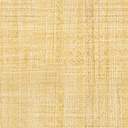 